WAIVER OF LIABILITY FOR ALL CLAIMS AND RELEASE OF LIABILITYPLEASE READ CAREFULLY BEFORE SIGNING. Completed waivers must be returned prior to entry and use of the Organization’s facilities.  This waiver does not affect accident and out-of-country travel insurance provided by the Organization where applicable.By signing below, the Participant (named below) and/or the Participant’s Guardian understands and acknowledges, the risks, dangers, and hazards which are inherent on entering all lands, properties, facilities, structures, installations, vehicles or equipment owned, leased, operated or otherwise controlled by the Organization (the “Premises”), which risks include, but are not limited to: the potential for bodily injury or illness (including contraction of COVID-19); contact or interaction with others who may have been exposed to COVID-19; close proximity to or contact with surfaces, equipment, fixtures, or other objects that, despite the Organization’s efforts, may be infected with COVID-19 or other communicable illnesses; permanent disability, paralysis, or loss of life; collision with natural or manmade objects; tripping hazards; imperfect venue or field of play conditions; equipment failure; participants of varying skill levels; the negligent use of the Premises by others; inadequate safety measures or unsafe Premises; other circumstances known, unknown or beyond the control of the Organizer, its partners, sponsors, agents, affiliates, directors, employees, officers, therapists, or volunteers (together, the “Releasees”); or negligence or omission of the Releasees (collectively, the “Risks”).In consideration for allowing the Participant to use the Premises, the Participant and/or the Participant’s Guardian: (a) release, discharge and forever hold harmless the Releasees from any and all liability for damages or loss arising as a result of the Risks arising from entry into or use of the Premises; (b) waive any right to sue the Releasees in respect of all causes of action (including for injuries or illness caused by their own negligence), claims, damages or losses of any kind that may arise as a result of the Risks or in connection with entry into or use of the Premises, including without limitation the right to make a third party claim or claim over against the Releasees arising from the same; and (c) freely assumes all risks associated with the Risks or anything incidental to the Risks, which may arise as a result of or in connection with use of the Premises. YOU ARE GIVING UP LEGAL RIGHTS TO ANY AND ALL FUTURE CLAIMS AGAINST THE ORGANIZATION AND RELEASEES.I confirm that I have read and fully understand this waiver and release of liability. I sign this waiver and release of liability voluntarily without any inducement, assurance, or warranty being made to me.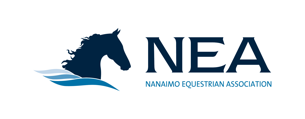 Nanaimo Equestrian Association  the “Organization”Facility Use WaiverPrint Name:Date of Birth:the “Participant”(mm/dd/yyyy)Print Name:the “Guardian” (if Participant is a minor)Signature:Date:Participant or Guardian for minor(mm/dd/yyyy)